                 	Львівська міська рада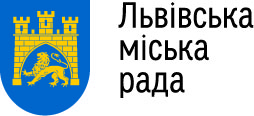                       Департамент гуманітарної політики                       Управління освіти                      Відділ освіти Шевченківського та Залізничного району                      Середня загальноосвітня школа № 92                      79069, Львів, вул. Шевченка , 390                      тел./факс: (032) 291 14 79 shkola92@ukr.net                                                                Н А К А З                                                                                     м. Львів29. 06.2021 р.		                                                                №   Про підсумки методичної роботи за 2020-2021 н.р.  у школі ІІ-ІІІ ступеняЗ метою чіткої організації методичної роботи в школі, розвитку творчої активності вчителів, впровадження в практику досягнень педагогічної науки та інноваційних технологій, на виконання Закону України «Про освіту» та Положення про методичну роботу з педагогічними кадрами, у школі працює  методична рада школи, яку очолює директор школи М. Ковтало. До її складу ввійшли заступники директора Гуляк О.Є., Курило Г.М., Підвірна Л.М., голови методоб’єднань:  Михайлевська Н.Т.,Баран А.І., Підвірна Н.В., Понайда Л.М., Сава М.Я., Рутецька О.Є., Сорока А.І., та вчителька історії Лущик Г.М. У школі працює 7 методичних об’єднань, які проводили роботу над розв'язанням основних проблем, визначених на цей навчальний piк. Головне завдання, яке ставилось, - це підвищення науково-методичного рівня педпрацівників, їx вміння оптимально використовувати в навчально-виховному процесі новітні методики та технології.  Кожне методичне об’єднання обрало проблему, над якою працювало, чітко окреслило завдання. Були проведені засідання всіх методичних об`єднань вчителів, на яких обговорювалися інструктивно-методичні рекомендації щодо вивчення предмету, питання підручників, програм, норм оцінювання; хід підготовки до шкільних та міських предметних олімпіад; обговорення завдань та результатів ІІ та ІІІ етапів Всеукраїнських предметних олімпіад. На засіданнях учителями були прочитані заплановані доповіді. Учителі кожного методичного об’єднання проводили відкриті уроки, на яких була присутня дирекція школи та вчителі - предметники. Кожне м/о провело у заплановані терміни предметні методичні тижні, в ході яких учні школи мали змогу бути учасниками різнопланових методичних заходів, поглибити свої знання з предметів. Наказами по школі підведено підсумки кожного предметного тижня.             Учителі школи брали активну участь у  навчально-практичних семінарах, конференціях,  круглих столах  на районному та міському рівнях, у засіданнях районних та міських методичних об'єднань.	Протягом  2019-2020 н.р. учителі-філологи брали участь у ряді методичних заходів Шевченківського району та міста, працюючи над самовдосконаленням та самоосвітою:- 19.04.2021-23.04.2021-тематичні курси підвищення кваліфікації за темою"Теоретичні проблеми й практичні труднощі у вивченні укр.мови"(Терлецька Л.Б.); – курс «Ефективні рішення Google for education для хмарної взаємодії»(15 год);  курс «Осмислені й переосмислені» (15год); курс «Навчаймось вчитись: Потужні розумові інструменти для опанування складних предметів» (30год) (Онуфрик О.Б.);            Батрух Ольга Дмитрівна стала учасником вебінарів: "Продуктивна дистанційка: експериментуємо під час уроків української",  "Дистанційні  уроки української мови: досвід учителя-філолога", "Як учителю організувати тестування і опитування онлайн?";Інтернет-ресурс  на тему :"Організація дистанційного навчання ".(Дорош М.М.);Михайлевська Наталія Теодорівна пройшла навчання  « Онлайн-інструменти для освітян», ділилася досвідом роботи з колегами на Медіаграмотному чаюванні вчителів української мови та літератури від проєкту “ Вивчай та розрізняй: інфомедійна грамотність”, прослухала вебінар Валентини Кодоли « Ресурс для формувального оцінювання HT5», прослухала  інтерактивну лекцію Валентини Прокіп « Леся Українка»( ЛМЦ);Скоропад Ірина Ігорівна взяла участь в інтернет-конференції "Мислення логічне, креативне, критичне", у вебінарі "Секрети інтерактивної  підготовки до ЗНО з укр. мови та л-ри: погляд сучасного освітянина", у конференції  "Освітній практикум: безбар'єрне освітнє середовище для дітей з особливими освітніми  потребами.", у вебінарі " Організація інклюзивного освітнього середовища".  Чернявська Галина Петрівна прослухала курси ,,Практична лінгвістика''на платформі ,,ЕдЕра'' та тематичні курси ,,Теоретичні проблеми й практичні труднощі у вивченні української мови''.Учителі–словесники творчо працюють з дітьми, спонукаючи їх любити та плекати рідну мову, знати і вивчати творчість українських поетів та письменників. З цією метою активно використовують нестандартні форми роботи, проводять нетрадиційні уроки. Батрух Ольга Дмитрівна з учнями 11 класу провела урок " Українська поетична класика у сучасній музичній адаптації", а Чернявська Галина Петрівна урок на тему: ,,День української писемності''. Щороку вчителі української мови разом зі своїми вихованцями пишуть радіодиктант національної єдності. Учителі-словесники провели шкільну олімпіаду з української мови і літератури серед учнів 7-11-их класів та шкільний етап конкурсів знавців української мови ім. Петра Яцика та Міжнародного мовно-літературного конкурсу ім. Тараса Шевченка серед учнів 5- 11-их класів.Михайлевська Наталія Теодорівна оформила постійно діючу виставку стіннівок  "Говори правильно".	Українські мовники організували ряд цікавих позакласних заходів, зокрема:    Онуфрик Оксана Богданівна з учнями 5-их класів провела мовну вікторину до Дня писемності «Подорож океаном рідної мови»;    Батрух Ольга Дмитрівна підготувала усний журнал на тему "Цікаві факти  про українську мову. Інфографіка."  для учнів  школи;   Дорош Мирослава Михайлівна провела конкурс на кращого  читця віршів Ліни Костенко (7 -Б кл.,квітень);   Дикун Наталія Миколаївна провела конкурс " Казкар", гру- вікторину" у 6- Б класі" Ніжна мова колискова- знань нових міцна основа", до 150- річчя з дня народження Лесі Українки провела у 6- Г класі мистецький конкурс " Краща ілюстрація до творів Лесі Українки ";    Михайлевська Наталія Теодорівна провела інтелектуальну гру "У світі фразеологізмів" ( 5 -7 кл);    Лисовець Любов Іванівна провела конкурс на тему « Найкращий знавець української мови»( 5 кл), інтелектуальну гру « Мова- душа нації» ( 7 кл), виставку ілюстрацій « Літературні варіації» ( 5 кл), годину поезії «Мова єднає всіх» (7 кл), виставка плакатів про мову( 7 кл);     Скоропад Ірина Ігорівна організувала з учнями 8-Г класу "Мовні заморочки" (фразеологізми у малюнках), інтелектуальна гру "Відчуй смак української мови!" з учнями 7-Г класу, підготувала літературну композицію "Безсмертна Леся була і навік жива!" з учнями 10-А класу та літературні посиденьки "Криниця Тарасової душі";     Чернявська Галина Петрівна провела мовознавчий турнір у 5а класі до Дня рідної мови, конкурс читців віршів Т.Г.Шевченка та Л.Українки серед учнів 6 класів.Учителі – філологи разом зі своїми учнями брали участь у багатьох конкурсах, зокрема у конкурсі імені Тараса Шевченка та Петра Яцика, де їх вихованці стали лауреатами та призерами:-------участь у районному етапі ХХІ Всеукраїнського дитячо-юнацького фестивалю мистецтв "Сурми звитяги", де учениця Дикун Наталії Миколаївни Петрик Софія посіла ІІ місце у номінації "Художнє читання";------- Участь у Всеукраїнському  конкурсі короткометражних фільмів “ Кіно і школа” від проєкту “ Вивчай та розрізняй: інфомедійна грамотність” Робота  Коструби  Іллі  8-В https://youtu.be/Xxs060bozME увійшла у топ 15 найкращих відео з 80 робіт;------- Учні СЗШ 92 Биков Павло( 11 Б) та Занько Єлизавета ( 7 в) (учитель Михайлевська Наталія Теодорівна) взяли участь у міській культурно-мистецькій акції “ І знову про мову”.Учителі української мови та літератури нашої школи є членами журі різних конкурсів.              Учителі-філологи нашої школи багато років поспіль діляться своїм досвідом і готують гідну зміну, працюючи керівниками педагогічної практики студентів філологічного факультету ЛНУ ім. І. Франка та Дрогобицького педуніверситету (Михайлевська Н.Т., Чернявська Г.П., Дикун Н.М.). Дикун Н.М., Михайлевська Н.Т. є членами комісії з перевірки відкритої частини ЗНО з української мови і літератури. Систематично передає свій досвід студентам 4-го курсу Львівської духовної семінарії Святого Духа УГКЦ  Дорош Мирослава Михайлівна.Творчо і успішно працюють учителі зарубіжної літератури Тимощук Л.С. та Слющинська І.М. Тимощук Любов Степанівна підготувала   учнів   для участі у Всеукраїнській зимовій інтернет- олімпіаді з зарубіжної літератури на сайті «На урок» Переможці олімпіади  « Зима 2021»: Козьол Р. 7 - А ( Диплом І ступеня) ; Гідей Д. 7 –Д ( Диплом ІІ ступеня);   Рура Ю. 9 –А ( Диплом  ІІ ст.);  Дорош О.  9 – А ( Диплом ІІІ ст.); Карп Ю.- 7-В ( Диплом ІІІст.) ;Тимощук Любов Степанівна є членом творчої групи вчителів світової літератури (змішана форма).Любов Степанівна брала участь у вебінарах: «Формування читацької  компетенції у  здобувачів  освіти» (дистанційно).Г. Мрачковська, «Шкільна територія як об'єкт STEАM-дослідження", «Дудлінг як ефективний засіб розвитку креативності учнів», у конференції  Львівської   ОДА, присвяченій  програмам  5 -9 класів.  ZOOM  Слющинська Ірина Миронівна підготувала цікаві заходи: 1) Урок-презентацію книги Елеонор Портер "Полліанна". Перегляд фільму. (квітень 2021 р., 5-А, 5-Б класи)2) Літературна вікторина "Дива шоколадної фабрики" (за твором Р. Дала "Чарлі і шоколадна фабрика") (травень 2021 р., 5-Б)3) Прослухала вебінари: "Способи вирішення проблем взаємодії з дитиною засобами казкотворчості"; "Використання онлайн-тестів під час дистанційного навчання"; "Інтегроване навчання"У відповідності до наказу № 39 від 26.02.2021р. «Про організацію та   проведення Тижня мови  і  літератури» з  з 01.03.2021 р. по  05.03.2021р. у школі проходив Тиждень мови та літератури.  Усі заплановані заходи проводились з метою   сприяння розвитку продуктивного творчого мислення, стимулювання самостійності та ініціативності у саморозвитку, сприяння самовираження особистості, розвитку і підтримки творчої діяльності школяра,  підвищення інтересу учнів до предмета, поглиблення знань та вдосконалення вмінь, набутих в процесі навчання, розвитку логічного мислення та самостійності, встановлення міжпредметних зв’язків, виховання  в учнівської молоді пошани до культури слова,  поваги до українських звичаїв і традицій згуртованості, поваги до товаришів, до їхньої думки. Щоденні заходи носили розвивальний, виховний та пізнавальний характер. Різноманітність заходів мала великий вплив на учнів, викликала інтерес до вивчення та стимулювання творчої праці вчителів та учнів.          	Тиждень мови та літератури проходив за заздалегідь складеним планом, який було погоджено на м/о вчителів  української  мови і  літератури. До участі у різнопланових заходах долучилися всі вчителі української мови та літератури, а також зарубіжної літератури. 	Учителька   Михайлевська Н.Т. – вч. української мови та літератури  провела конкурс плакатів на тему “Говорімо правильно» серед учнів 5-7 класів  з метою привернення уваги до проблеми культури спілкування. Учні представляли свої роботи і розповідали про те, які саме помилки вони обрали і чому. Найбільше школярі звернули увагу на  порушення лексичної норми, з якою ми стикаємося кожного дня. Підбиваючи підсумки, учні наголосили на тому, що потрібно ретельно стежити за своїм мовленням, «виполювати бур’яни»Михайлевська Н.Т.провела урок з елементами медіаграмотності на тему: «Інтерв’ю в публіцистичному стилі» у 8- В класі. Учні закріпили ознаки публіцистичного стилю, вчилися правильно ставити питання, конструювати речення із звертаннями, працювали з текстом, вивчали нову лексику, створювали інтерв»ю. Учитель використав презентацію до уроку, роздаткові матеріали. Восьмикласники , працюючи в парах, зробили цікаві спроби інтерв’ю, роботу над якими продовжили вдома.Терлецька Л.Б.провела з учнями 6-В класу літературно-музичну композицію «Скарби рідної мови» з метою виховання любові до рідного слова . Учні декламували поезії про мову, виконували пісні, робили інсценівки.Скоропад І.І провела з учнями 7-Гкласу квест-гру Квест-гра «Подорож в країну Мовознавства» Цікава форма квесту дозволила швидко і якісно узагальнити вивчений матеріал. Учні застосовували теоретичні знання на практиці під час роботи в групах та парах. Школярі дружно працювали над завданнями. Квест-гра «Подорож в країну Мовознавства» була дуже цікавою та пізнавальною.Дикун Н М провела з учнями 7-Г класу презентацію крилатих висловів про мову.Учні представляли вибрані ними крилаті вислови, тлумачили їхнє розуміння та демонстрували створені до цих висловів ілюстрації.Чернявська Г.П. підготувала з учнями 10-Б класу літературно-музичну композицію «Подорож Тарасовими шляхами» з метою поглиблення знань учнів про Т.Г.Шевченка,виховання любові та поваги до його спадщини , розвитку творчих здібностей учнів. Десятикласники виконували твори Шевченка , робили інсценізації дитячих років поета, виконували пісні на його вірші.Лисовець Л.І  провела з учнями 7 класів усний журнал присвячений Дню української мови з метою формування розуміння того , що українська мова—наш скарб, без якого не може існувати ні наш народ, ні Україна, розширення знань про красу і багатство рідної мови, виховання любові до рідної мови, бажання її плекати і нею розмовляти.Учні у своєму виступі розповіли цікаві факти про  українську мову, продекламувати вірші.Батрух О.Д провела  мовну гру : “ Грамоти вчися-- завжди знадобиться”, яка спрямована на активізацію опорних знань учнів, збільшення інтересу до вивчення української мови, розширення кругозору учнів, формування розумових та мовленнєвих здібностей учнів, виховування пошани та любові до рідної мови. Учні виконували різні  завдання з великим захопленням.Дорош М.М. провела квест-гру «Знай та вивчай рідне слово». Учні виявили бажання перевірити свої знання з української мови . Вони продемонстрували ерудицію та кмітливість під час різних конкурсів: розв’язували лінгвістичну задачу, намагалися вдало римувати віршовані рядки, пригадували прислів’я та приказки про мову. Капітани команд показали свою вправність швидкого читання скоромовок та розшифровування приказок, захованих у малюнкахСлющинська  І. М. провела урок- презентацію книги Елеонор Портер « Полліанна» у 5- А класі учні переглядали фільм за твором, презентували свої ілюстрації, відповідали на запитання вікторини.У 2020-2021 навчальному році  кафедра вчителів іноземних мов спрямувала свою роботу на впровадження нових педагогічних та інформаційних технологій у навчальний процес у рамках нового Державного стандарту освіти. Методичне об'єднання вчителів іноземних мов у 2020-2021році працювало над проблемою «Формування комунікативних компетентностей учнів через впровадження інноваційних технологій". Учителі англійської мови удосконалювали свої знання та навики через різноманітні онлайн- платформи, прослуховуючи курси та вебінари на тему: "Модерний PICK UP уроків англійської мови». Головним завданнями в роботі методичного об'єднання в цьому навчальному році були: вивчати нормативні документи та методичні рекомендації щодо викладання онлайн-уроків англійської мови, ознайомлюватися з новими методичними ідеями у фаховому журнал «ENGLSH»та іншій методичній літературі під час онлайн семінарів-практикумів та  вебінарів, удосконалювати методику проведення різних типів  нетрадиційних та інтегрованих уроків. Учителі англійської мови Підвірна Наталія Володимирівна та Кос Галина Михайлівна пройшли онлайн-курси при ЛНУ на тему: "Цікаві форми роботи на онлайн уроках".Учителька  Кос Г.М провела показовий відкритий урок із учнями 7А класу на тему: "Захоплююча подорож".17 травня вчителі англійської мови Підвірна Наталія Володимирівна та Нікуленко Мар'яна Василівна провели міжнародний віртуальний урок «Як ся маєш». З ініціативи ЄС, програми співпраці трансграничної Польща-Білорусь-Україна, в рамках віддаленого навчання на міжнародному онлайн уроці  зустрілися школи:СЗШ N 92 м. Львовашкола з Калнікова (Польща)школа з Томашува Любельского (Польща)Захід було проведено з метою заохочення учнів до здобування знань дистанційно, зміцнення дружніх стосунків з іноземними державами, поглиблення знань іноземних мов.На уроці учні, спілкуючись англійською мовою, презентували свої школи, у формі дискусії ознайомились з культурною  та історичною спадщиною України та Польщі.У відповідності до наказу № 10 від 29.01.2021 р. «Про проведення Тижня іноземних мов» з 25.01. по 29.01.2020 р. у школі проходив Тиждень іноземних мов. Усі заплановані заходи проводились з метою  підвищення інтересу учнів до предмета, поглиблення знань та вдосконалення вмінь, набутих в процесі навчання, розвитку логічного мислення та самостійності, встановлення міжпредметних зв’язків, виховання згуртованості, поваги до товаришів, до їхньої думки. Щоденні заходи носили розвивальний, виховний та пізнавальний характер. Різноманітність заходів мала великий вплив на учнів, викликала інтерес до вивчення та стимулювання творчої праці вчителів та учнів.  25.01.2021 вчителі іноземних мов  провели урочисту лінійку з нагоди відкриття тижня англійської мови, а також провели конкурс на кращу стінгазету іноземною мовою. Учителі Підвірна Н.В; Кривуля Н.М; Лопушанська Р.М провели онлайн - тренінг для учнів 9-10-х класів з підготовки до виконання письмової частини ДПА та ЗНО з англійської мови.  Учителька Нікуленко М.В. провела Різдвяний урок у 6-Б класі. На уроці було використано різноманітний, навчальний, наочний матеріал, діти колядували та робили інстенізацію казки. Вчителі кафедри англійської мови провели конкурс проектів «I know English» у 7-8 класах. Переможцями проекту стали: Бей Оксана і Клименко Соломія 7-Г клас. Вчителі Кос Г.М і Кривуля Н.М провели віртуальну екскурсію до Лондона у 9-10 класах, із використанням мультиборду. У вівторок 26 січня було проведено конкурс малюнка «Моя улюблена англійська літера». Організаторами цього конкурсу були Назарчук М.Т. і Овакім’ян Я.А. учні початкових класів творчо підійшли до конкурсу. Інтелект-шоу «Цікава англійська» було проведено серед учнів шостих класів. Організували та провели це шоу Гайдук Л.Б.; Кос Г.М.Учителі, які викладають у 5 – 7 класах, провели інсценізацію казок: «Попелюшка», «Робінгуд», «Червона шапочка», «Спляча красуня». Діти поринули у казкову адмосферу одягнувши чарівні костюми дійових осіб  казок. На святі також звучали дитячі пісні та вірші англійською мовою. У день польської та німецької мов учителі Онуфрик О.Б. та Козерема-Чос М.М. провели конкурс на кращого читця віршів польською мовою. Переможці  декламування віршів було нагороджено призами . Перше місце посіла учениця 6-В класу Коваль Юля. Учителька німецької мови Гайдук Л.Б. провела перегляд фільму мовою орігіналу : «Визначні місця Німеччини». Учителі , які викладають у 10-А і 10-Б класі, провели конкурс проектних робіт «Keeping our world clean». У конкурсі учні провели власне дослідження щодо дотримання чистоти навколишнього середовища . Переможцем даного проекту став Мацьків Максим учень 10-Б класу (вчитель Підвірна Н.В.)	Учитель Назарчук М.Т. провела пальчикову виставу у 2-А класі.29 січня вчителі англійської мови Нікуленко М.В. та Поліщук В.С. провели інтелект шоу «Англійська  – це цікаво». Діти розв’язували логічні кросворди та вікторини. Учителька Лопушанська Р.М. провела урок-гру «Shopping» серед учнів 5-Г класу . Останій день тижня англійської мови урочисто закінчився засіденням кафедри іноземних мов на якому вчителі підбили підсумки і результати тижня іноземних мов.Кафедра вчителів англійської мови та заступник директора з НВР Курило Г. М. підбили підсумок тижня англійської мови.На уроках під час тижня англійської мови вчителями пропагувалась необхідність вивчення іноземних мов, відбувались відкриті виховні заходи та конференції, майстер класи та квести.              До проведення тижня іноземної мови учні школи разом із вчителями  готували стінгазети.Протягом 2020-2021 н. р. методичне об'єднання вчителів предметів природничо-історичного напрямку   проводили та брали участь у великій кількості заходів.Сорока Алла Іванівна керує краєзнавчою роботою у школі, бере активну участь у заходах краєзнавців Львова, під її керівництвом учні взяли участь у міському екологічному конкурсі "Екосупергерой", за підсумками якого учень 7-В класу  Рутецький Данило був нагороджений грамотою. Вихованці Алли Іванівни  брали участь у конкурсі на екологічну тематику з роботою "Прості енергетичні рішення проти зміни клімату". Алла Іванівна брала  участь у  міській конференції  "Новітні технології у змішаному навчанні". Іванівна – творча та ініціативна вчителька, захоплена своєю професією, справжній новатор, чия праця спонукає дітей вчитися та пізнавати нове. Зокрема, з учнями 6-Д класу працює над проектами " Рясне - унікальна околиця Львова" ( мандрівки околицями - г. Глобус, кам'янецький ліс, витоки Клепарівського потоку; вивчення топоніміки рясненських вулиць, сакральні споруди,промисловість, заклади інфраструктури, історичні пам'ятки - до Берестейської унії, героям УПА) та " Львівський вернісаж" (вивчення центральної частини міста - історія каплиці Боїмів, стелли пам'ятника Шевченку, площі Ринок,  відвідування аптеки - музею, театру юного глядача, тощо.) Руслана Михайлівна Процик  – активний учасник районного та міського методичних об'єднань, ділиться досвідом з колегами, зокрема взяла участь у Zoom зустрічі "Методика скетчноутінгу у викладанні курсу Львовознавство"; у Zoom вебінарі "Змішане навчання:сутність,нові моделі та практика"; прослухала Zoom курси"Школа для всіх", відвідала курси з надання першої домедичної допомоги Мальтійської служби. Учителі географії є учасниками проектів "Львівське рондо", "Освіта для сталого розвитку у шкільній географії", "Люби і знай свій рідний край" та "Формування критичного мислення школяра у процесі вивчення географії".Руслана Михайлівна як учасник проекту "Львівське рондо" була керівником науково-пошукової роботи "Каплиця Боїмів".Гончаренко Ірина Діонізіївна підвищує свій професійний рівень, зокрема, взяла участь в онлайн навчанні з безпеки дорожнього руху EASST, отримала сертифікат та освітній пакет від "Імпакт", матеріали якого використовує на уроках основ здоров'я. З учнями 5-Б класу взяла участь у навчальному проекті "Смітити не можна переробляти!". Ірина Діонізіївна та Алла Іванівна організували з учнями 7-Д класу навчальну екскурсію до національного парку "Синевир" з метою вивчення природи та географічних особливостей рідного краю.Учителі  історії Лущик Ганна Михайлівна, Кравчук Оксана Олександрівна та Дадак Роксана Орестівна – активні учасники науково-методичної роботи у районі та місті. Так Кравчук О.О.   брала участь у  майстерні-презентації відеороликів проекту «Курс громадянської освіти для дітей віком 15-17 років», у «»Медіаграмотному чаюванні» з історії в Проекті IREX «Вивчай та розрізняй. Інфо-медійна грамотність» на платформі ZOOM.Оксана Олександрівна разом з учнями 9-А класу взяла  участь у Національному парламентському уроці «Що таке Парламет та як він впливає на моє життя» на платформі Zoom. На уроці обговорювали наступні питання:Як парламент впливає на життя кожної дитиниЯк кожна людина впливає на роботу ПарламентуЩо робить депутатНа підсумок уроку проведено інтерактивну гру з запитаннями по прослуханій темі.З метою вивчення історії рідного краю організувала екскурсію в Карпати  з учнями 8-а класу в  «Бойківський двір»  в с. Розлуч (Ясениця-Замкова).	Відповідно до наказу №12  від 19.02.2021 року у школі з 22.02.2021 по 26.02.2021 року вчителями географії, біології, хімії, історії та правознавства проведено Тиждень наук природничо-історичного напрямку  за програмою, складеною та обговореною на шкільному методичному об’єднанні  вчителів.Тиждень наук природничо-історичного напрямку у школі розпочався 22.02.2021 року. 22.02-26.02 Сорока Алла Іванівна організувала виставку картин "Міста світу", а вчителька історії Лущик Ганна Михайлівна провела бесіди з переглядом відеоматеріалів до Днів пам'яті Героїв Небесної Сотні. Учні 10-их класів отримали випереджувальне завдання - " Герої Львівщини. Хто вони?" та переглянули короткий документальний фільм про криваві події лютого 2014 року.22.02.2021 року вчителька географії Процик Руслана Михайлівна провела цікавий та змістовний урок-диспут у 9-А класі  "Усі "за" і "проти" традиційних та альтернативних джерел палива та енергії". На уроці були використані: індивідуальне усне опитування, робота на мультиборді; учні були поділені на групи  та презентували свої роботи.	23.02. учителька географії Сорока Алла Іванівна провела у 10-Б класі урок-презентацію "Глобальна економіка та країни Океанії". Сологуб Олена презентувала проект " Глобалізація. Океанія". Технічний засіб (мультиборд) дозволив зробити це наочно і яскраво. Ознайомила з положенням та складом території, місцем країн Океанії в географічному поділі праці та світовому господарстві. Географія регіону була доповнена цікавими фактами про архіпелаги та країни на їх території. З аудиторією був зворотній зв'язок - пошук кран в атласах, відповіді на запитання спікера по завершенню презентації, тощо.24.02. учителька географії Процик Руслана Михайлівна провела у 8-А класі урок-мандрівку "Сім чудес України". Діти "мандрували" від міста до міста, від події до події, підводячи підсумок вивченого про найцікавіші українські "чудеса", продемонстрували мультимедійні презентації.24.02. учителька географії Сорока Алла Іванівна провела у 7-Д класі вікторину "Впізнай місто за описом". Учитель детальніше ознайомила учнів з особливою географією, історією та архітектурою міст Венеції, Лондона, Парижа. Школярі розповіли, чому Львів називають культурною столицею України, які пам'ятки архітектури знають, де бували з класом та батьками; чому місто занесене до списку ЮНЕСКО, чим це корисно для Львова.	25.02. учителька географії Процик Руслана Михайлівна у 5-А класі провела урок з демонстрацією проекту "Джерела забруднення води" з використанням відеоматеріалів та демонстрацією на мультиборді. Учні виступали з короткими повідомленнями про забруднення води.Методична робота учителів біології та хімії здійснювалась за напрямками: удосконалення уроку як засобу подолання неуспішності та розвитку творчої особистості вчителів і учнів; впровадження комп‘ютерних  технологій у процесі вивчення біології та хімії; аналіз і пошук ефективних форм і методів оцінювання навчальних досягнень учнів;розвиток творчих обдарувань учнів (підготовка до олімпіад, позакласна робота; громадянське, патріотичне , екологічне виховання на уроках біології та хімії). Учителі працювали над підвищенням свого професійного рівня шляхом самоосвіти, участі у роботі шкільного, районного та міського методичних об‘єднань, тематичних семінарів.Учителі біології Шебец Тетяна Богданівна та Волянська Ольга Володимирівна творчо працювали з учнями, залучаючи їх до участі в різноманітних проектах, зокрема, в рамках проекту "Маленький принц. Львів, що любить тварин" Шебец Тетяна Богданівна провела  уроки на природі на тему: «Корисні поради по догляду за домашніми тваринами», а  Волянська Ольга Володимирівна з учнями 7д класу  - урок на тему: «Відповідальне ставлення до домашніх тварин». Під керівництвом учителів діти брали участь у конкурсі «Колосок». Тетяна Богданівна взяла участь у вебінарах та онлайн-конференціях на теми: «Викотистання інноваційних технологій VR, AR, 3D у музейній педагогіці», «Моделювання уроків біології з теми адаптації», «Новий підхід природничої освіти від знань до компетентностей», а Ольга Володимирівна - у вебінарах та онлайн-конференціях на теми: «Секрети вегетативного розмноження рослин», «Новий підхід природничої освіти від знань до компетентностей», «Методика проведення «Хлібних уроків» для вчителів та учнів», «Інклюзивні уроки з природничих наук у середовищі Державного природознавчого музею». Ольга Володимирівна пройшла онлайн- курс з впровадження Освітнього пакету з безпеки дорожнього руху.Шебец Тетяна Богданівна з учнями 7-х класів провела цікаві уроки на тему «Форми поведінки тварин у дикій природі».Учитель хімії Поповіченко О.О. підготувала учнів до участі у міському конкурсі проектно-дослідницьких і реферативних робіт з хімії «Хімічні реалії» з використанням онлайн-дошки Padlet .Роботу у двох етапах у номінації «дослідницька» на тему «Вино-напиток Богів чи небезпечна отрута» представили учні 10-Б класу Хробак Христина і Сеньків Вікторія. Роботу виставлено на ютуб- канал для перегляду. Ольга Орестівна взяла участь у відкритій конференції по проекту міст-партнерів Львів-Фрайбург «Район зелених технологій» . Конференція відбулася в готелі « Rius” за сприяння представників Львівської міської ради, на якій проводився телеміст з містом партнером Фрайсбургом. Ольга Орестівна виступала від імені вчителів Рясне, а її учениця 10-Б класу Левочко Ілона від імені учнів, представляючи роботу у даному проекті від учнів району. Отримали цінні подарунки для школи.Учителі  хімії Поповіченко Ольга Орестівна та Хабалюк Ярослава Дмитрівна постйно працюють над підвищенням свого професійного рівня, зокрема, брали участь у вебінарах: «Meet як альтернатива Zoom”,«Дослідницька діяльність на уроках хімії », «Використання онлайн-дошки Padlet під час викладання хімії», «Доповнена реальність як інструмент візуалізації на уроках природничого циклу», а Ольга Орестівна  ще у вебінарі «Організація інклюзивного освітнього середовища», у семінарі «Інновація нововведень як запорука якості сучасної хімічної освіти», у тренінгу за програмою «Сучасні підходи у вивченні хімії».У рамках проведення Тижня  наук природничо-історичного напрямку  22.02.2021 р. у 8-Г класі вчителькою біології Шебец Тетяною Богданівною був проведений урок-гра  на тему "Хвороби сечовидільної системи", урок пройшов насичено. Учні повторили з допомогою рульової гри "задай питання наступному" будову та функції органів виділення і розіграли цікаву міні-сценку про хвороби цієї системи. Усі почули цікаву інформацію про те , як оберігатись від переохолодження в поточний весняний сезон , як впливають запальні процеси в нирках на репродуктивну систему молоді. На уроці було використано методи дискусії, діалогу, розповіді. Урок був цікавим, корисним і актуальним.                                22.02 учителькою хімії Поповіченко Ольгою Орестівною у 9-А класі було проведено урок у вигляді рольової гри «Вода-найдивовижніша речовина на землі». Учням було роздано ролі, вони шукали цікаву інформацію про воду і розіграли сцену, в якій показали наскільки цікавою,  дивовижною і одночасно аномальною та загадковою є вода. У класі слід відмітити активну участь таких дітей: Дорош О., Янишин А., Кулеби Н., Войтович В.  В 11-А класі після вивчення тем про неметали і їх сполуки було проведено урок-гру «Маскарад  неметалів і їх сполук.» На маскараді королівства Неметалів гостями були родини галогенів, сульфурчики, відповідальні за пожежну безпеку і ін., які розповідали про себе цікаву інформацію. Учні демонстрували фокуси, а в кінці на закріплення було проведено вікторину «Зніміть маски, панове!», гра «Хто швидше», хімічний диктант. Учні дізналися багато цікавої інформації , здійснено екологічне виховання. Особливо були відмічені учні Чос Д.,Коваль С., Куцах Т., Бойко К., Ковалик А.							23.02 Учитель хімії Поповіченко О.О. провела конкурс віршів, кросвордів, ребусів між учнями 7-Б класу, який зацікавив і стимулював учнів до вивчення предмету. Особливо слід відмітити роботи Ревуцького С., Скабари Д., Грици С., Піки Т., Штойки А. і інших.							23.02. учителька біології Шебец Тетяна Богданівна провела у 6-В класі урок презентацій міні-проектів "Цікаві рослини" та "Поширення плодів".   Учні готували свої невеликі, але яскраві проекти про цікавих рослин, способи запилювання, рухи рослин. На уроці, при повторенні генеративних органів рослин, відповіді дітей поєднювались з презентаціями проектів. Усі отримали високі оцінки за творчість, креативність та знання.  Генетичні захворювання, спадкова генетика в сучасному житті стають дуже актуальними. Учні 9-А класу для уроку "Спадкові захворювання людини. Генетичне консультування" підготували додаткові повідомлення та виступи. На уроці спільно охарактеризували вплив мутагенних факторів на зміну спадкових ознак, а також напрямки та практичне значення генетичного консультування. 	23.02 учителька хімії Хабалюк Ярослава Дмитрівна провела виховний захід "Хімія і твоє здоров'я" для учнів 7-их класів. У вступному слові вчителька ознайомила учнів із загальноприйнятими складовими здоров'я, розповіла про позитивний і негативний вплив продуктів хімії на довкілля та організм людини, про вплив тютюнопаління на організм підлітків. Учні виступили із віршами , гуморесками про здоровий спосіб життя. Захід сприяв розумінню того, що найбільшим багатством кожної людини є здоров'я. Отримані під час заходу знання учні зможуть застосовувати не лише на уроках ,а і  в своєму повсякденному житті.													26.02. учителька хімії Хабалюк Ярослава Дмитрівна провела у 9-Б класі вікторину "Хімія і медицина". Метою вікторини було показати учням, яку роль відіграє хімія  в медицині.  Попередньо  учні  були ознайомлені із запитаннями, над  якими працювали протягом тижня. Відповіді у конвертах приносили у хімічний кабінет. У п'ятницю, 26лютого, журі переглянуло  відповіді і відмітили  найактивніших учнів, які взяли участь у вікторині: Матвіїшин О., Шевчук С.						26.02. учителька Волянська Ольга Володимирівна у 7-д класі провела урок-гру на тему «Різноманіття тварин». Учні підготували загадки і цікаві повідомлення про незвичайні властивості тварин. Також за цікавими історіями та певними особливостями впізнавали тварин, розгадували кросворди, ребуси. Перемогу в даному змаганні отримала команда «Екологів».							У 8-б класі  на підсумковому уроці з теми «Шкіра. Будова і властивості шкіри» відбулась презентація міні-проектів.  Учні Пеленьо Віталій і Преведа Софія підготували доповіді на теми «Догляд за шкірою у підлітковому віці» і «Догляд за волоссям». Усі учні були активними учасниками, ставили багато запитань, вели дискусії.                  									Методичне об’єднання  вчителів математики, інформатики та фізики працювало над проблемою «Розвиток мислення на уроках математики, фізики та інформатики з використанням різних форм навчання». Вирішення такого питання різнопланове. Воно включає гуманізацію, демократизацію навчання, диференціацію і особисто-орієнтований підхід із застосуванням нових досягнень педагогіки та психології. Для підвищення якості знань учнів учителі працювали над різними проблемами, за допомогою яких досягали розв'зання проблеми, над якою працює методичне об’єднання. Також під час проведення уроків та позакласних заходів проводили морально-етичне, патріотичне виховання, на засіданнях методичного об’єднання виступали з доповідями і ділилися своїми надбаннями. Учителі використовували інтерактивні методи навчання, проводили роботу з обдарованими дітьми, залучали їх до різноманітних конкурсів: «Кенгуру» (Склінар О. М.), «Левеня» (Горгота Н.М.), «Бобер» (Самарик Б.М.), розвивали логічне мислення на уроках, використовували нестандартні методи навчання, інноваційні освітні технології, розробляли системи уроків. 										Учителі математики і фізики  - активні учасники  роботи районних методичних об'єднань, відвідують семінари, прослуховують вебінари, постійно підвищуючи свій професійний рівень, учителька Баран Антоніна Іванівна бере участь у засіданнях районного методоб'єднання вчителів математики, Онищук Тамара Семенівна відвідала онлайн-зустріч з ІТ-спеціалістами  "Переваги навчання від шкільної освіти до вищої".													 Учителька Самарик Богдана Михайлівна створила  свій персональний  сайт учителя,  робота над сайтом продовжується  постійно. Богдана Михайлівна практикує проведення пленерних уроків, зокрема у цьому навчальному році провела  пленерні уроки в 9-в класі «Розв'язування прикладних задач на застосування статистики» (травень 2021), «Симетрія відносно прямої» (жовтень2020).			Учителька фізики Горгота Наталія Михайлівна підготувала  шкільну команду учнів 7 – 8 класів «Ерудит», яка вийшла у фінал фізичного конкурсу від ЛОМАН «Відкрита природнича демонстрація» (листопад, 2020).												Учителі математики, інформатики та фізики працюють творчо, використовуючи цікаві та  нестандартні форми проведення навчальних занять, зокрема- Крупка Світлана Зіновіївна провела у грудні 2020 року вікторину для учнів 5-х класів "Веселі числа, числа велетні" а в травні 2021 пленерний урок «Вимірювання кутів на місцевості» для учнів 5-а і 5-г класів;- Склінар Оксана  Миколаївна з учнями 10-х класів підготувала і провела конкурс проектів на тему : «Геометрія в просторі, історія, застосування в житті» ;- Баран Антоніна Іванівна  у жовтні 2020 року  підготувала і провела з учнями 8-б і 8-в класів урок-презентація на тему «Теорема Піфагора-способи її доведення», у листопаді 2021 року  з учнями 11х класів  провела конференцію на тему:  «Перерізи просторових фігур. Побудова перерізів», у грудні 2020 року -  урок-гру «Подорож по країні Дроболандія» з метою підсумувати знання учнів 6-го класу з теми: "Дії із звичайними дробами.";- Гуляк Надія Мар'янівна	провела екскурсію по аптеках мікрорайону з метою закріплення теми «Відсоткові співвідношення» для учнів 6-х класів у лютому 2021 року та урок- гру «Вчимося усно рахувати і виконувати дії з дійсними числами» для учнів 6-х класів у  травні 2021 року;- Саварин Зоряна Михайлівна провела у грудні 2020 року урок- подорож «У світі математики» для учнів 5-х класів та дослідницьку роботу з учнями 9-го класу з геометрії на тему « Розв'язування трикутників» у  лютому 2021 року.Учні різних класів з допомогою учителів інформатики беруть участь у проекті «Годині коду».Відповідно до наказу №399 від 20.11.20  року у школі з 23.11. по 27.11.2020  року вчителями проведено Тиждень математичних наук за програмою, складеною та обговореною на шкільному методичному об’єднанні вчителів математики, фізики та інформатики.23.11.-Тиждень математичних наук  у школі розпочався випуском стінгазет, стіннівок, бюлетнів із цікавими історичними, навчально – виховними, пізнавальними матеріалами та завданнями з логічними навантаженням учнями всіх 5-11-х класів на тему " Математика – цариця наук" та «У світі фізики».23.11.- Учителька Баран Антоніна Іванівна провела дистанційно з учнями 8-Б та 8-В класів усний журнал "Математика в білому халаті", де учні повідомили цікаві факти про застосування математичних законів у медицині та висловили свої думки про необхідність математичних знань у різних галузях діяльності людини.24.11.та 25.11-Учителі фізики Горгота Наталія Михайлівна та Осідач Наталія Богданівна провела для учнів 7-их та 8-их класів усні журнали  "Масштаби швидкостей у Всесвіті" та "Сік життя. Цікаві властивості води", у ході яких діти ознайомилися з прикладним характером фізичної науки та переконалися у необхідності вивчати фізичні закони для розуміння природних явищ.24.11 – Учителька Склінар Оксана Миколаївна провела для учнів 10-их класів конференцію "Геометрія та архітектура", що стала підсумком вивчення теми "Паралельність прямих та площин". Метою було не тільки закріпити та повторити вивчене, а й розширити та поглибити знання з теми. Важливу роль відіграла підготовча робота учнів по створенню презентацій та проектів, що дало можливість систематизувати отримані на уроках знання, поглибити їх, а також ознайомитися з практичним застосуванням вивченого на уроках геометрії.25.11 – Учителька Крупка Світлана Зіновіївна провела у 5-Г та 5-А  класах вікторину "Країною цифр", в ході якої учні в ігровій формі поглибили свої знання з математики, проявили творчу активність та допитливість. Почалася вікторина з цікавої історичної довідки  "Калейдоскоп цікавих фактів" про виникнення числа,  яка перетворилася на  віртуальну подорож у просторі і часі. Потім учням було запропоновано ряд конкурсів: "Відгадай число", "Запиши число", "Подумай", "Покажи кмітливість".25.11.-Учителька Саварин Зоряна Михайлівна провела у 9-Г класі математичний брейн-ринг "Найкращий математик" з метою повторення та закріплення  в цікавій ігровій формі вивченого за І семестр матеріалу.26.11.- Учителька Саварин Зоряна Михайлівна провела з учнями 5-их класів математичну вікторину "Натуральні числа та дії над ними", де в ігровій формі діти узагальнили та закріпили свої знання з теми.26.11.- Учителька фізики Гуляк Оксана Євгенівна з метою формування пізнавального інтересу до вивчення фізики провела у 10-Б класі урок-презентацію "Закон збереження імпульсу в живій природі", на якому учні демонстрували цікаві факти про те, де у живій природі можемо зустріти прояви закону збереження імпльсу. 27.11 –Учителька Гуляк Надія МарꞋянівна з метою формування інтелектуальних здібностей учнів, підвищення інтересу до вивчення математики та засвоєння різних способів усного обчислення  провела у 6-их класах гру-вікторину "Найрозумніший". Захід почався з бліц-турніру з вибуванням учасника, який дав неправильну відповідь. До другого етапу залишилось 6 учасників, які давали відповіді по 6 темах з математики, набираючи бали. Друга частина вікторини – "Дуель", де учні відповідали на запитання один одного зі своєї теми, а також з теми суперника, якщо він не знав відповіді. Між змаганнями пропонувалася розминка для вболівальників.27.11 – учителька Склінар Оксана Миколаївна провела з  учнями 8-их  класів підсумковий  урок на тему "У світі паралелограмів", що став підсумковим по темі "Чотирикутники".26.11 - Учителька математики та інформатики Самарик Богдана Михайлівна провела з учнями 9-в класу цікаву вікторину-гру з математики   «Ерудит» на основі онлайн-платформи Quizizz.27.11.-Учителька Баран Антоніна Іванівна провела у 6-Б класі урок-вікторину  «Подорож по країні Дроболандії». Метою уроку  було розвивати фантазію та логічне мислення, виявити творчі нахили і здібності підлітків, формувати вміння самооцінювання і усвідомлення свого самовизначення у суспільстві, комунікацію з оточуючими. Методичним об’єднання вчителів предметів естетичного циклу у цьому навчальному році була проведена велика робота. Учителька Понайда Людмила Миколаївна брала участь в онлайн-зустрічі «Творча майстерня» з трудового навчання (курси 30 годин), пройшла базовий тренінг з психосоціальної підтримки Товариства Червоного Хреста України (сертифікат 8 год), взяла участь у Всеукраїнському онлайн-семінарі «Організація технологічної освіти на базі МРЦ в умовах шкільних коворкінгів» проведеного в рамках проекту «Молодіжний кластер органічного бізнесу» за напрямком «розвиток професійних компетентностей» (сертифікат 3 год). Людмила Миколаївна – творчий, талановитий, майстерний  педегог. Її вихованці – учасники та переможці багатьох конкурсів, зокрема:- за активну участь у міській акції «Збережемо життя ялинці» учасників Богачика Владислава, Борівця Давида, Галечко Соломію, Коновал Марію, Левицьку Галину, Лучку Марію, Митюк Софію, Панасюк Тетяну, Полуліха Ростислава, Пугачову Софію, Ремську Анну, Ухач Ольгу, Якобше Роксолану нагороджено грамотами;-  в обласному конкурсі образотворчого та ужиткового мистецтва «Таланти твої, Україно!» учениця 7-В класу Сулейманова Діана посіла І місце у номінації «Гердан, вироби з бісеру».- за участь у березні 2021р у Всеукраїнському фестивалі-конкурсі сценічних та карнавальних паперових костюмів «Стильний папір» нагороджені дипломами учні 7-В класу: -	Занько Єлизавета (І місце), -	Сулейманова Діана (І місце), -	Грабовська Аліна (І місце), -	Ребець Софія (І місце), -	Пахолок Дарина (І місце),-	 Данило Діана (І місце), -	Карп Юстина (І місце), -	Вознюк Василина (І місце),-	 Бугайчук Христина (І місце).	Стадник Оксана Володимирівна – молода, старанна, креативна вчителька, підготувала переможців Всеукраїнського фестивалю-конкурсу сценічних та карнавальних паперових костюмів «Стильний папір»,  нагороджені дипломами учні: -	Павлів Богдан (ІІ місце), -	Кузнецов Андрій (ІІ місце), -	Єсипов Святослав (ІІ місце), -	Груша Андрій (ІІІ місце), -	Гавор Віталій (ІІ місце).Учителька музичного мистецтва Ритаровська Оксана Євгенівна – учитель-методист з багаторічним досвідом, постійно працює над самовдосконаленням, активний учасник роботи районного та міського методичного об'єднання, знаний у Львові фахівець своєї справи, яка ділиться досвідом зі своїми колегами. Оксана Євгенівна брала участь у навчальних заняттях «Віртуальна АRT-кав’ярня» (з 25.11.2020р по 15.04.2021р), була учасником навчальної зустрічі «Формування патріотичної свідомості та збереження національної пам’яті», учасником мистецько-краєзнавчої мандрівки «Вижняни-Глиняни – Арт-простір» (10.05.2021р).Оксана Євгенівна – творчий і невтомний наставник. Спільно з ГО «Родом», танцювально-хореографічним колективом «Перлина» і учасником вокального ансамблю «Оберіг», яким вона керує знято кліп «Перші почуття» на річці Стрий (травень 2021р). Вихованці вчительки -  переможці конкурсів:- районного етапу ХХІ Всеукраїнського дитячо-юнацького фестивалю мистецтв «Сурми звитяги», в рамках проведення фестивалю «Я -- патріот» у Шевченківському районі-Войтович Максим ІІ місце у номінації «Солісти-вокалісти»;-Тріо «Оберіг» - дипломанти у номінації «Вокальні ансамблі»	Учителька християнської етики Гнатів Ірена Зенонівна сумлінно працює над моральним вихованням учнів, постійно навчаючись, зокрема:23.10.2020 – участь у навчальній квест-екскурсії «Львів під опікою святих», організованої навчально-методичним центром освіти м. Львова 28.10.2020р – участь у семінарі на тему «Інтерактивні методи як інструмент ефективного навчання» (Львівський обласний Будинок вчителя)30.11.2020 – участь в обласному постійному семінарі на тему «Педагогічні підходи з врахуванням вікових особливостей учнів» за 12-годинною програмою у Львівському обласному Будинку вчителяЗ 02.11.2020 по 27.11.2020р – підвищення кваліфікації за програмою для вчителів християнської етики в школі крізь призму інтерактивних методів навчання (30год навчання з використанням дистанційних технологій)13.04.2021р – конференція (ZOOM) на тему «Духовно-моральне виховання дітей та молоді у закладах загальної середньої освіти на засадах християнських цінностей» (організатор Галина Мрачковська).Учителька музичного мистецтва Лимаренко Зоряна Богданівна  брала  участь у Всеукраїнському освітньому онлайн-марафоні з підвищення кваліфікації на тему «Траєкторія розвитку сучасного педагога» (15 годин. Всеосвіта), підвищувала кваліфікацію за видом «вебінар» (дистанційно) на тему: «Освітній процес у ЗЗСО в умовах світової пандемії COVID-19» (2 год. Всеосвіта), «Адаптація учнів п’ятих класів до навчання у середній школі» (2 год. Всеосвіта) та «Упровадження нового змісту інтегрованого курсу «Мистецтво» в 4 класі  на засадах НУШ» (2 год.).Зоряна Богданівна підготувала  ученицю 6-Г класу Олену Височанську до Всеукраїнських пісенних конкурсів-	«Сонячна домінанта-2020» (ІІ місце)-	«Ранкові роси» (ІІ місце)-	«Україна – це світло»-	 «Сурми звитяги»-	«Осінній промінь» (ІІ місце)-	«Світ дитинства» (ІІ місце)-	«Сонячна домінанта-2021» (ІІІ місце).Учителька образотворчого мистецтва Гавенда Ольга Ігорівна зі своїми вихованцями  бере участь у всіх мистецьких конкурсах, зокрема дипломами за участь у районному етапі ХХІ Всеукраїнського дитячо-юнацького фестивалю мистецтв «Сурми звитяги», в рамках проведення фестивалю «Я -- патріот» у Шевченківському районі у номінації "Живопис" нагороджені учні:Занько Єлизавета, учениця 7-В класу;Мартиненко Олександра, учениця 5-В класу;Височанська Олена, учениця 6-Г класу;Стефанишин Аліна, учениця 5-Б класу;Хижа Юлія, учениця 5-Б класу.Учителька християнської етики Дорош Мирослава Михайлівна опрацювала Інтернет-ресурси на тему: «Організація дистанційного навчання» (березень).Мирослава Михайлівна спонукає учнів до творчої роботи, зокрема організувалавиготовлення привітальних листівок до Дня матері (1-і класи), створення лепбуків на тему «Життя святого, ім’я якого я ношу» (4-і класи), збір інформації про чудотворні ікони України ( 4 класи).У відповідності до наказу № 51 від 14.05.2021 року «Про проведення у школі Тижня естетичної культури» з 17.05. по 21.05.2021 р. у школі проходив Тиждень естетичної культури. Усі заплановані заходи проводились з метою  підвищення інтересу учнів до предмета, поглиблення знань та вдосконалення вмінь, набутих в процесі навчання, розвитку логічного мислення та самостійності, встановлення міжпредметних зв’язків, формування в учнів естетичних та художніх смаків, почуття прекрасного, розвитку їх творчих здібностей та прояву їх творчих обдарувань. Щоденні заходи мали розвиваючий, виховний та пізнавальний характер. Їх різноманітність  викликала творчий інтерес в учнів.       Усі заходи, які були проведені у рамках Тижня, сприяють інтелектуальному та творчому розвитку дитини, формуванню моральної культури особистості, національної свідомості, виховують естетичний смак, патріотизм, любов до Батьківщини.         Протягом тижня відбулися заходи, на яких було охоплено всіх учнів школи і вони мали змогу продемонструвати свої вміння та здібності.Тиждень розпочався майстер-класом «Журавлик 1000 бажань», який підготувала вчитель Понайда Людмила Миколаївна з учнями  5-тих класів. Діти виготовляли паперові журавлики в техніці орігамі; завданням майстер-класу було удосконалювати навички роботи в техніці згинання паперу; вчити гармонійно виконувати роботу, розвивати спостережливість та любов до природи, творчу уяву, образне мислення, фантазію, технічні навички роботи з матеріалами; виховувати охайність у роботі та взаємодопомоги. Крім того, учні 5-9 класів повправлялися в розв’язуванні кросвордів, чайнвордів, ребусів. Діти змогли показати і застосувати свій словниковий запас і знання на лише з трудового навчання, але й з інших шкільних предметівТого ж дня конкурс «Соборна Україна. Соборність очима дітей» з учнями 5-7 класів провела вчителька образотворчого мистецтва Гавенда Ольга Ігорівна. Діти створювали свої малюнки різними техніками, вкладаючи в них глибокий зміст, чим продемонстрували свою пошану до історії та незалежності нашої держави.У вівторок, 18.05.2021року, під керівництвом вчителя трудового навчання та Захисту України Роїка Романа Васильовича, з метою сприяння організації роботи з патріотичного виховання дітей на прикладах історичних подій становлення Української державності, героїки визвольних рухів, українського козацтва, з учнями 10-их класів було проведено  військово-патріотичну гру «Сокіл» («Джура»).Учителька музичного мистецтва Лимаренко Зоряна Богданівна з учнями 5-тих класів організувала виставку стінгазет «Золотий голос». У ході підготовки діти мали змогу ознайомитися з творчістю, життєвим шляхом народних співаків, розкрити їх внесок в українську культуру.Пізнавальним і повчальним став проведений цього дня вчителькою образотворчого мистецтва Гавендою Ольгою Ігорівною з учнями 5-7 класів конкурс дитячого малюнка «Охорона праці очима дітей – 2021»: «Бережи себе і ближнього». Усі дитячі малюнки індивідуальні, з оригінальною інтерпретацією актуальних проблем у сфері охорони праці, культури безпечної праці у різних галузях промисловості. Вони вражають як своєю майстерністю виконання, так і глибиною змісту. Захоплює творча уява дітей, які відображають своє бачення тематики конкурсу за допомогою різних технік і прийомів. Своїми творами юні художники закликають відповідально ставитися до безпеки на робочих місцях і дбати про своє здоров’я. Діти активно долучилися до участі в конкурсі «Охорона праці очима дітей» і це важливо, оскільки головна мета конкурсу полягає не у визначенні кращих малюнків, а у формуванні культури безпеки праці майбутнього працівника, його відповідального ставлення до виконання покладених завдань.Протягом Тижня учні брали участь в різноманітних заходах. У середу, 19.05.2021 року, учитель Роїк Роман Васильович організував конкурс на дизайн оформлення кімнати Слави для учнів 10-тих  класів з метою залучення учнів школи та їх батьків до вивчення і збереження історико-культурної спадщини українського народу, збереження матеріалів туристичних походів та експедицій учнів та вчителів школи, формування освіченої розвиненої особистості та сприяння вихованню в учнів школи  патріотизму, любові до України, поваги до моральних цінностей народу, його героїчного минулого, підготовки бази для створення шкільного музею.Учителька християнської етики Гнатів Ірена Зенонівна з учнями  5-тих класів провела інсценізацію Біблійних постатей Святого Письма на основі вивченого матеріалу у курсі «Християнська етика».  Учителька використала інсценізацію для поглиблення навчального матеріалу. Учні з захопленням вживалися в роль, ототожнювали себе з героями, персонажами, брали з них приклад. Та найцінніше в інсценізаціях – їх репетиції, коли проявлялися допомога, дружня порода, взаємовиручка.Круглий стіл «Що посієш, те і пожнеш» організований учителькою Гавендою Ольгою Ігорівною з учнями 5-7 класів проходив у спокійній і дружній атмосфері. Учасники виконували малюнки і спілкувалися, роздумували про свої вчинки та вчинки товаришів. Учителька підвела підсумок, що  життя людини схоже на селянську працю: чи посіє селянин навесні жито і буде взимку їсти хліб, чи не зробить нічого, і тоді його поле поросте бур’янами, і не буде чого зібрати восени. Так і кожен із нас: якщо в юності ми робимо добрі справи, то в старості до нас приходять мудрість і повага, якщо ж проявляємо егоїзм і неповагу до інших, то в старості на нас чекають самотність і забуття.У четвер під керівництвом учительки трудового навчання Понайди Людмили Миколаївни проходив майстер-клас з виготовлення браслетів дружби технікою «макраме», в якому взяли участь учні 6-7 класів. Метою було навчити гуртківців виготовляти вироби в техніці «макраме» за  схемою; формувати естетичний смак; розвивати увагу і точність при  виконанні практичної роботи; виховувати вміння відчувати і розуміти;  виховувати старанність, акуратність та свідоме дотримання правил   безпечної праці і санітарно-гігієнічних вимог. Під час заняття вчителька ознайомила учасників з теоретичним матеріалом, який був проілюстрований підготовленою презентацією. Після інструктажу учні виконували роботу на території стадіону школи.Під час екскурсії «Дорога до Бога» Колтун Жанна Василівна з учнями 6-Д класу мали змогу відвідати замок - колишню резиденцію польського короля Яна ІІІ Собеського; костел Святого Лаврентія (1606 р.) з падаючою дзвіницею, Василіянський монастир з Храмом Серця Христового (1612 р.), комплекс Крехівського монастиря, вклонитись чудотворним іконам храму Святого Миколая, попити цілющої водиці з джерела, вода з якого не тільки зцілює, а й не псується при тривалому зберіганні.У ході перегляду фільму про Митрополита Андрея Шептицького, який організувала вчителька християнської етики Гнатів Ірена Зенонівна, діти побачили факти з життя та меценатської діяльності, велич діл Митрополита, який усе своє життя присвятив допомозі людям, його невтомну та жертовну працю для добра свого народу, а також поглинули у фантастичний світ краси  та неповторних почуттів у фільмі «Гарабандаль: тільки Богові відомо» про силу молитви і віри.У рамках тижня у п’ятницю проходив конкурс міні-стінгазет у техніці колажу «У світі професій», підготований вчителькою Понайдою Людмилою Миколаївною та учнями 8-9 класів. Захід був спрямований на формування в учнів уявлення про зміст і значення праці людей різних професій, про професію батьків, значення їх праці для інших людей. Учні з захопленням працювали над своїми роботами, використовуючи роздруківки з інтернету, вирізки з газет та журналів, власні малюнкиЦікавим та яскравим з концертом, спортивними естафетами та іграми було свято до Дня захисту дітей, яке провела вчитель музичного мистецтва Колтун Жанна Василівна з учнями 6-Д класу. Його метою було: поглибити уявлення дітей про права та обов’язки людей, правила і норми їхнього співжиття в соціумі; сприяти усвідомленню приналежності до українського народу, засвоєнню поняття «діти України», розширювати знання дітей про Всесвітній день дитини; акцентувати увагу на важливих потребах дитини: зростати в любові  здоровими і щасливими під мирним небом рідної країни, дати можливість кожній дитині проявити свою індивідуальність, гідність, рівність впевненість у своїх можливостях.На завершення Тижня було оформлено тематичні виставки малюнків учнів школи, зокрема конкурс малюнка «День захисту дітей», який організувала вчителька образотворчого мистецтва Гавенда Ольга Ігорівна з учнями 5-7 класів.  Лейтмотивом конкурсу стали слова: "Найкращий захист дітям - мамина молитва".Усі вчителі брали активну участь у проведенні заходів Тижня.		Учителі фізичної культури систематично працюють над фізичним розвитком школярів, виховують у них потребу вести здоровий спосіб життя та займатися спортом. Учні школи під керівництвом учителів Сірака О.В., Рутецької О.Є., Маметьєвої Н.Є. та Василишин Г.Г. беруть активну участь у всіх спортивних змаганнях районного та міського рівня та часто займають призові місця.	У цьому навчальному році учителі фізичної культури провели змагання з волейболу та футболу серед учнів 9-10-их класів, з баскетболу серед учнів 7-их класів та настільного тенісу серед учнів 10-их класів, а також змагання "Снайпер" серед учнів 6-их класів, "Малюкбол" з учнями 5-их класів.	У відповідності до наказу № 388 від  06.11.2020 р. “Про проведення Тижня здоров’я і фізичної культури ”, відповідно до плану роботи школи, у школі проходив  Тиждень здоров’я і фізичної культури. Усі заплановані заходи проводились з метою формування в учнів позитивної мотивації до здорового способу життя, підвищення інтересу учнів до предмета, поглиблення знань та вдосконалення вмінь, набутих в процесі навчання, виховання витримки, самообладання і наполегливості; з метою розвитку творчої діяльності, професійної  майстерності  й компетентності  педагогічних працівників,  пропаганди передового педагогічного досвіду.У рамках цього тижня класні керівники провели виховні години та бесіди на тему «Фізична культура і здоров’я». Учителька образотворчого мистецтва Гавенда Ольга Ігорівна провела конкурс малюнків серед учнів 3-6 класів на тему «Ми за здоровий спосіб життя».  Учні 5-их класів змагалися за першість школи з гри «Малюкбол», який відбувся 9 листопада в спортивному залі школи. Вчителі фізкультури Василишин Г.Г. та Ясінська Я.В. організували змагання на високому рівні та визначили переможців: І місце – 5б клас, ІІ місце – 5г клас, ІІІ місце – 5а клас. Вчителями фізичного виховання  Маметьєва Н.Є. і Рутецька О.Є. 10.11.2020 р. провели змагання з міні-футболу серед учнів 9-х класів. Результати змагання:           І місце – 9б клас,  ІІ місце – 9в клас,   ІІІ місце – 9г клас.11.11.2020 року Маметьєва Н.Є, Сірак О.В. та Ясінська Я.В. провели серед учнів 10-11-их класів змагання з волейболу, які закінчилися такими результатами: І місце – 11в клас, ІІ місце – 10а клас, ІІІ місце – 10б клас. Також, цього дня вчитель Василишин Г.Г. провела конкурс рефератів серед учнів 8-их класів, на теми з різних видів спорту «Спорт- це життя!». Діти активно презентували свої роботи, розповідаючи про користь занять спортом, демонстрували відео-ролики із змагань. Рутецька О.Є. та Василишин Г.Г. завершили тиждень рухливою спортивною грою «Снайпер» для учнів 6- их та 7-их класів, які відбулися 12 та 13 листопада відповідно. І місце отримали учні 7в класу, ІІ місце – 6в клас. ІІІ місце – 7г клас. ІV місце – 6а клас.            З 9 листопада по 13 листопада 2020 р. у  школі учні 5-11-х класів  випустили стіннівки на тему: „Мій  урок  фізкультури”. Впродовж цього тижня вчителі  провели бесіду на тему:  „Здоровий спосіб життя – запорука здоров’я”  з  учнями 5- 8-х класів.9-10 листопада вчитель  Сірак О.В. і Рутецька О.Є.   провели бесіду  на тему: «Витоки українського футболу»  у  10 -11 класах .Усі вчителі брали активну участь у проведенні заходів Тижня.Завершився Тиждень засіданням круглого столу, на якому вчителі фізичної культури  ділилися враженнями  від проведених  заходів,  на яких побували, а також підбивали підсумки проведеного Тижня.	         На підставі вище викладеного,Н А К А З У Ю:Вважати методичну роботу школи за 2020-2021 н. р. чітко спланованою, системною, такою, що проводиться на належному рівні.Схвалити роботу за 2019-2020 н. р. методичних об'єднань: вчителів української мови, літератури та зарубіжної літератури (голова м/о Михайлевська Н.Т.),  математики, інформатики, фізики  (голова м/о Баран А.І.) , іноземних  мов (голова м/о Підвірна Н.В.), вчителів природничо-історичного напрямку (голова м/о Сорока А.І.), вчителів художньо-естетичного циклу (голова м/о Понайда Л.М.), фізичного виховання та Захисту Вітчизни (голова м/о Рутецька О.Є.) за вмілу організацію роботи, яка спрямована на підвищення  методичного  рівня  вчителів, впровадження нових методик активізації  навчально-виховного процесу.Відзначити   роботу   голів  шкільних методичних  об'єднань   за
внесок у підвищення фахового та методичного рівня педпрацівників школи.Головам шкільних м/о:         4.1. Активізувати роботу по вивченню та популяризації кращого педагогічного досвіду вчителів школи.                       5.  Заступнику директора по НВР  Гуляк О.Є.              5.1. Тримати під постійним контролем роботу методичної ради школи, методичних об'єднань, участь учителів школи у районних та міських методичних заходах, проектах, творчих конкурсах та фестивалях.            6.    Контроль за виконанням даного наказу залишаю за собою.Директор школи:                                                                   М. КовталоЗ наказом ознайомлені : ____________________